Skills & Experience What are your areas of interest, experience or specialist skills?(Note: You can nominate more than one category.)Environmental Management Bunurong Cultural HeritageCommittee and meeting procedures, and administrationManagement of a business/commercial experienceAsset managementFinancial management/accountingHuman resource managementLegal affairs Knowledge of community diversity, interests and needsCommunity liaison, education and/or trainingSport, recreationTourism and marketingKnowledge of local natural environmentCoastal ecologyOther	What is your reason or interest in becoming a Committee member? (Please attach extra pages if required as well as a CV or further information that may assist your application).What particular skills or experience do you believe you can contribute to the committee? Are you aware of the Victorian Marine and Coastal Policy? What do you think are the most important issues facing Victoria’s coast?Are you aware of, or what do you consider to be, the most important issues regarding management of the reserve by the committee?Community interests/organisational affiliationsOther information which may support your application (please attach a CV if appropriate)I declare that the above is true and correct and that I have not knowingly provided false or misleading information.Committee of Management: Probity and Private Interest DeclarationI (printed full name) 		Of (address) 		am an applicant for appointment to the following Committee of Management established under theCrown Land (Reserves) Act 1978.Name of committee:   CRIB POINT STONY POINT FORESHORE COMMITTEE OF MANAGEMENT INCORPORATED	ProbityHave you been, or are you currently, insolvent or disqualified from acting as a director or acting in the management of a company?Yes 	NoHave you been convicted of fraud or any indictable offence (a serious crime that is tried by a judge)?Yes	NoAre you now or have you in the past been investigated for, or been found to have engaged in misconduct,  or had your employment or position on a board or committee terminated due to misconduct?Yes	NoConflict of InterestA conflict of interest exists where there is a conflict between a committee member’s public duty and a committee member’s private interest, when this private interest could improperly influence their duties as a committee member (for a discussion on conflicts of interest please refer to chapters 3, 4 and 5 of the Committee of Management Guidelines which can be found at: www.deeca.vic.gov.au/boards-and-governance/committees-of-management Note: Having a conflict of interest does not exclude a person from being on the committee.If you are appointed to the Committee of Management, are there any circumstances that you are aware of that may give rise to an actual, perceived, or potential conflict of interest?Yes	NoIf yes, please provide details below. Please continue on a separate sheet if required.These and other conflicts of interest may arise from time to time. When a committee member has a conflict of interest with an agenda item, this must be declared and the committee member must disqualify  themselves from discussions and voting on the issue.DeclarationI have declared any private interests that may conflict with my responsibilities as a committee member. I understand the need to avoid conflicts of interests when exercising my responsibilities as a committee member. In the event that a conflict arises between my private interests and my responsibilities as a committee member, I shall not participate in any discussion or decision on the matter.I declare that to the best of my knowledge, the information I have provided in this declaration is true and correct.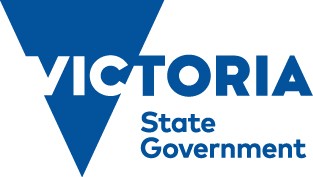 Expressions of interest should be marked:Expression of Interest - Crib Point Stony Point Foreshore committeeand emailed to: property.portphillip@delwp.vic.gov.auor posted to: Jasmine CollardSenior Program Officer, Land and Built Environment,  Port Phillip Region609 Burwood Highway, Knoxfield, VIC3180by 5.00pm Wednesday 5 April 2023 All applicants will be advised in writing of the outcome of their application.Department of Energy, Environment and Climate ActionApplication Form: Crib Point Stony Point Foreshore Committee OverviewIn Victoria, 96 percent of the coast is public land overseen by the Department of Energy, Environment, and Climate Action (DEECA). 70 percent is managed by Parks Victoria, and approximately 20 percent is managed by Councils, port managers, or volunteer-run committees of management. These committees are responsible for the management, care, and protection of the foreshore reserve on behalf of both the local community and the wider Victorian community. Volunteer committee members are appointed by DEECA for a nominated period of time, typically three years.  This system of fixed-term rather than permanent appointments ensures that community members with skills, talent, and interest are regularly given the opportunity to become involved in foreshore management.Nominations are now open for volunteer positions on the Crib Point Stony Point Foreshore Committee of Management. Interested parties may apply by filling in this Application Form and submitting it to DEECA, along with any supporting documentation, to the address given on the bottom of this form no later than 5PM, on Wednesday 5 April 2023. Crib Point and Stony Point foreshore reserves Crib Point and Stony Point Foreshore Reserves (CPSP) are located on Bunurong Country, 69km south-east of Melbourne on the Western Port side of the Mornington Peninsula. The foreshore reserves are comprised of 105 hectares and include a caravan park, boat ramp, and bushland. The reserves are managed by a volunteer committee, which is supported by day-to-day management undertaken by caravan park site managers and a part-time ranger. CPSP is sited within the internationally significant Westernport Ramsar wetland zone and is part of the UNESCO Mornington Peninsula and Western Port Biosphere Reserve. It is a Birdlife International Key Biodiversity Area and is noted as being a habitat for important marine biotope and endangered, vulnerable, and rare vegetation. Public use of the site includes camping, boat launching, and day visits.Personal details	OverviewIn Victoria, 96 percent of the coast is public land overseen by the Department of Energy, Environment, and Climate Action (DEECA). 70 percent is managed by Parks Victoria, and approximately 20 percent is managed by Councils, port managers, or volunteer-run committees of management. These committees are responsible for the management, care, and protection of the foreshore reserve on behalf of both the local community and the wider Victorian community. Volunteer committee members are appointed by DEECA for a nominated period of time, typically three years.  This system of fixed-term rather than permanent appointments ensures that community members with skills, talent, and interest are regularly given the opportunity to become involved in foreshore management.Nominations are now open for volunteer positions on the Crib Point Stony Point Foreshore Committee of Management. Interested parties may apply by filling in this Application Form and submitting it to DEECA, along with any supporting documentation, to the address given on the bottom of this form no later than 5PM, on Wednesday 5 April 2023. Crib Point and Stony Point foreshore reserves Crib Point and Stony Point Foreshore Reserves (CPSP) are located on Bunurong Country, 69km south-east of Melbourne on the Western Port side of the Mornington Peninsula. The foreshore reserves are comprised of 105 hectares and include a caravan park, boat ramp, and bushland. The reserves are managed by a volunteer committee, which is supported by day-to-day management undertaken by caravan park site managers and a part-time ranger. CPSP is sited within the internationally significant Westernport Ramsar wetland zone and is part of the UNESCO Mornington Peninsula and Western Port Biosphere Reserve. It is a Birdlife International Key Biodiversity Area and is noted as being a habitat for important marine biotope and endangered, vulnerable, and rare vegetation. Public use of the site includes camping, boat launching, and day visits.Personal details	OverviewIn Victoria, 96 percent of the coast is public land overseen by the Department of Energy, Environment, and Climate Action (DEECA). 70 percent is managed by Parks Victoria, and approximately 20 percent is managed by Councils, port managers, or volunteer-run committees of management. These committees are responsible for the management, care, and protection of the foreshore reserve on behalf of both the local community and the wider Victorian community. Volunteer committee members are appointed by DEECA for a nominated period of time, typically three years.  This system of fixed-term rather than permanent appointments ensures that community members with skills, talent, and interest are regularly given the opportunity to become involved in foreshore management.Nominations are now open for volunteer positions on the Crib Point Stony Point Foreshore Committee of Management. Interested parties may apply by filling in this Application Form and submitting it to DEECA, along with any supporting documentation, to the address given on the bottom of this form no later than 5PM, on Wednesday 5 April 2023. Crib Point and Stony Point foreshore reserves Crib Point and Stony Point Foreshore Reserves (CPSP) are located on Bunurong Country, 69km south-east of Melbourne on the Western Port side of the Mornington Peninsula. The foreshore reserves are comprised of 105 hectares and include a caravan park, boat ramp, and bushland. The reserves are managed by a volunteer committee, which is supported by day-to-day management undertaken by caravan park site managers and a part-time ranger. CPSP is sited within the internationally significant Westernport Ramsar wetland zone and is part of the UNESCO Mornington Peninsula and Western Port Biosphere Reserve. It is a Birdlife International Key Biodiversity Area and is noted as being a habitat for important marine biotope and endangered, vulnerable, and rare vegetation. Public use of the site includes camping, boat launching, and day visits.Personal details	Title:(Ms/Mrs/Mr)Date of Birth:Full name:Street address:Suburb:Postcode: Postal address (if different):Email:Phone:Mobile: SignedDateSignedDate